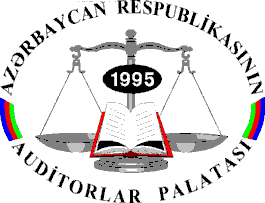 AZƏRBAYCAN RESPUBLİKASININ AUDİTORLAR PALATASIƏRİZƏ-ANKET Ərizəçi tərəfindən doldurulur.Ad___________________________________________________________ Soyad___________________________________________________________Ata adı ___________________________________________________________Telefon nömrəsi ___________________________________________________________ Elektron poçt ünvanı  ___________________________________________________________Çalışdığı müəssisənin adı  ____________________________________________________________ Vəzifəsi________________________________________________________________________________________________________________________İmza  ___________________;                                                                 Tarix  _________________ 